ชื่อโครงการ                       โครงการยกระดับคุณภาพการศึกษาและพัฒนาการอ่านออกเขียนได้แผนงาน / งาน                   งานวิชาการสนองกลยุทธ์ที่ 1                พัฒนาคุณภาพการเรียนรู้ นวัตกรรม เทคโนโลยีตามหลักสูตรการศึกษาสู่      มาตรฐานสากลมาตรฐาน มาตรฐานการศึกษาขั้นพื้นฐานข้อที่ 1 			      มาตรฐานคุณภาพผู้เรียน ตัวบ่งชี้ที่ 1.1 		      ผลสัมฤทธิ์ทางวิชาการของผู้เรียน  ลักษณะโครงการ                 โครงการใหม่หน่วยงานที่รับผิดชอบ          โรงเรียนบ้านปาเต๊ะระยะเวลาดำเนินการ            30 มิถุนายน – 31 สิงหาคม 25601.  หลักการและเหตุผลตามนโยบายของสำนักงานเขตพื้นที่การศึกษาประถมศึกษาสตูล ได้จัดให้มีการประเมินผลสัมฤทธิ์ทางการเรียนในระดับต่างๆทั้งในระดับชาติ (O-net) และการทดสอบความสามารถขั้นพื้นฐาน (NT) พบว่าผลสัมฤทธิ์ทางการเรียนในภาพรวมระดับชาติยังไม่เป็นที่น่าพอใจ คือผลสัมฤทธิ์ทางการเรียนค่อนข้างต่ำเทียบกับระดับจังหวัดและระดับประเทศ เพื่อให้ผลสัมฤทธิ์ทางการเรียนของนักเรียนสูงขึ้น ทางโรงเรียนบ้านปาเต๊ะได้ตระหนักและเล็งเห็นความสำคัญของการพัฒนานักเรียนและการพัฒนาทักษะการอ่านออกเขียนได้ สามารถก้าวทันต่อเหตุการณ์และการเปลี่ยนแปลงวิทยาการใหม่ๆ เพื่อนำมาประยุกต์ปรับเปลี่ยนกระบวนทัศน์เป็นการพัฒนาการศึกษาของชาติตามแนวทางปฏิรูปการศึกษาโดยตรงจึงได้จัดทำโครงการนี้ขึ้น2.  วัตถุประสงค์              2.1  เพื่อยกระดับผลสัมฤทธิ์ทางการเรียนของนักเรียน          2.2  เพื่อพัฒนาทักษะการอ่านและการเขียน3.  เป้าหมาย	เชิงปริมาณ3.1. เชิงปริมาณ            3.1.1  ผลการทดสอบระดับชาติขั้นพื้นฐาน(o-net) ป.6และม.3 เพิ่มขึ้นร้อยละ 5  3.1.2  ผลการทดสอบความสามารถพื้นฐาน(NT) ป.3 เพิ่มขึ้นร้อยละ 5  3.1.3  นักเรียนร้อยละ 80  มีผลการพัฒนาทักษะการอ่านและการเขียนในระดับดีมาก      3.2. เชิงคุณภาพ	       3.2.1  นักเรียนมีการพัฒนาผลสัมฤทธิ์ทางการเรียนสูงขึ้นอยู่ในเกณฑ์ที่น่าพอใจ4.  งบประมาณ    งบประมาณ 8,500.- บาท5.   ระยะเวลา / สถานที่ดำเนินการ      21,25 มิถุนายน – 1,2กรกฎาคม 25606.  ขั้นตอนการดำเนินงาน / กิจกรรม    6.1   ขั้นตอนการดำเนินงาน          1) เสนอโครงการ          2) ประชุมคณะกรรมการและคณะครูเพื่อวางแผนการดำเนินงาน          3) แต่งตั้งคณะอนุกรรมการเพื่อวางแผนการยกระดับคุณภาพการศึกษา          4) ดำเนินงานตามโครงการ          5) สรุปผลการดำเนินงาน6.2  กิจกรรมสำคัญ7.  รายละเอียดการใช้จ่ายงบประมาณ8.  การประเมินผลการดำเนินงาน9.   ผลที่คาดว่าจะได้รับ	9.1  นักเรียนมีความสนใจ กระตือรือร้นในการเรียนรู้ สามารถพัฒนาตนเองอย่างเต็มศักยภาพ	9.2  นักเรียนมีทักษะกระบวนการในการเรียนรู้และสามารถแสวงหาความรู้ด้วยตนเอง	9.3  ผลสัมฤทธิ์ทางการเรียนสูงขึ้นและอยู่ในเกณฑ์ที่น่าพอใจ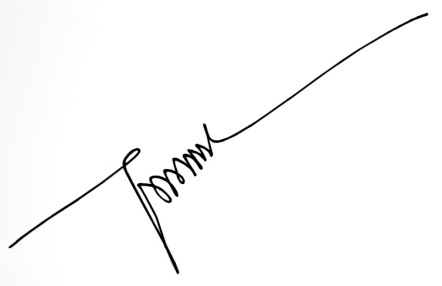 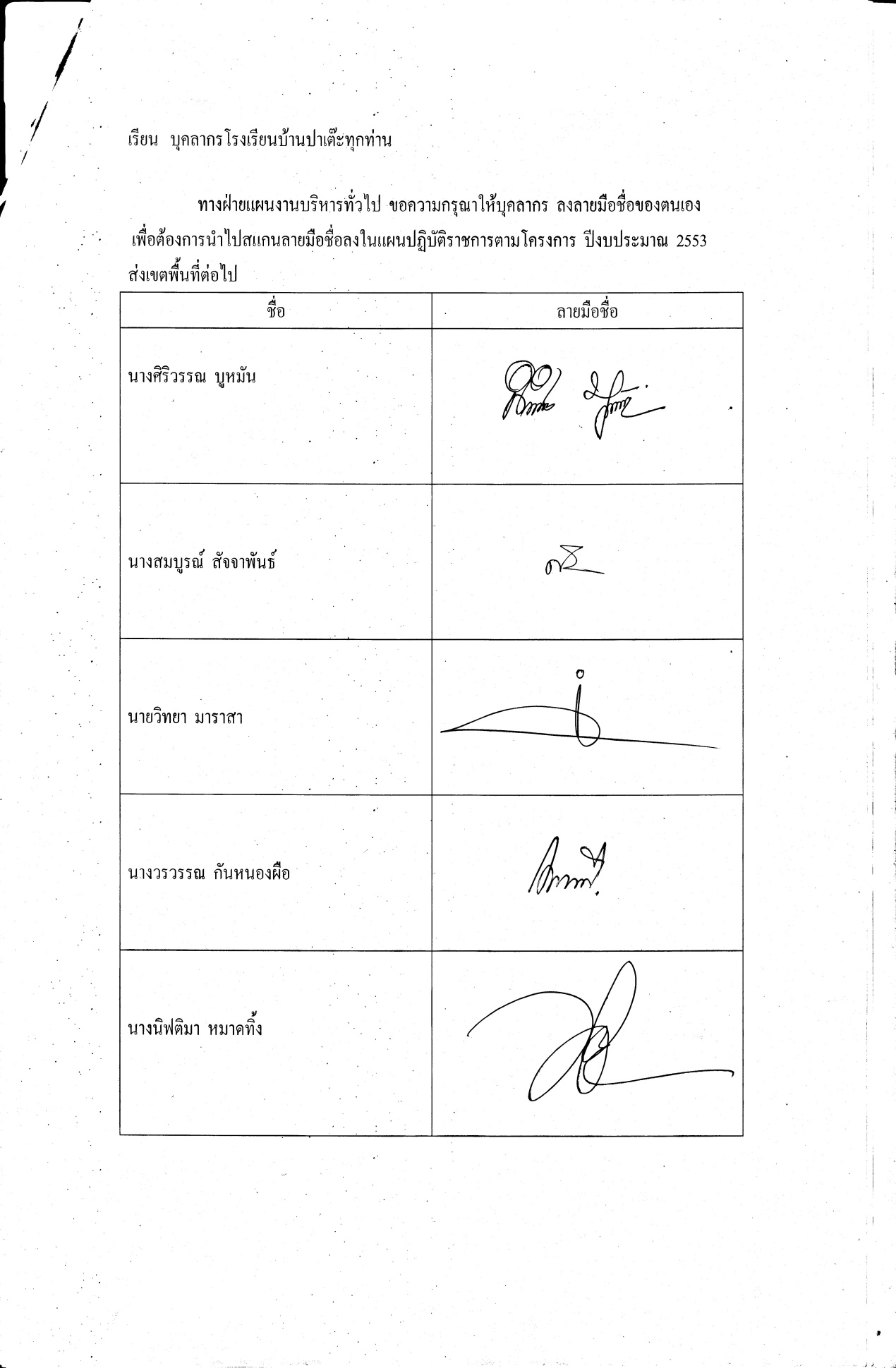 ลงชื่อ                                  ผู้เสนอโครงการ       ลงชื่อ                                   ผู้อนุมัติโครงการ        (นางนิฟติมา  หมาดทิ้ง)                                        (นายนิคม  กันตวิชญ์วงศ์ )        ครู  โรงเรียนบ้านปาเต๊ะ                                      ผู้อำนวยการโรงเรียนบ้านปาเต๊ะ    ที่กิจกรรมระยะเวลาดำเนินงานผู้รับผิดชอบ1.2.3.4.5.6.เสนอโครงการประชุมคณะกรรมการและคณะครูเพื่อวาง     แผนการดำเนินงานแต่งตั้งคณะอนุกรรมการเพื่อวางแผนการยกระดับคุณภาพการศึกษาดำเนินงานตามโครงการ กิจกรรมภาษา พาเพลินสนุกกับอักษรนำสนุกกับมาตราตัวสะกดสนุกกับวรรณยุกต์สนุกกับโวหารไทยกิจกรรมคณิตศาสตร์แสนสนุก   -  ฝึกคณิต คิดเลขเก่ง    -  ฝึกวิเคราะห์ โจทย์ปัญหา4.3 กิจกรรมคิดวิทย์ คิดscience    -  พืช สัตว์น่ารู้    -  ร่างกายของเรา    -  มหัศจรรย์สารรอบตัว    -  แรงและเครื่องผ่อนแรง4.4 ENGLISH  IS  FUN    - Phonitics    - My  Body    - My  Family    - My  School    - My  Clothes    - My  Marketนิเทศ กำกับ ติดตามรายงาน สรุปผลการดำเนินงานโครงการ30 มิถุนายน 25601,8 กรกฎาคม 256015,22 กรกฎาคม 256029 กรกฎาคม,5 สิงหาคม 256012,19 สิงหาคม 256031 สิงหาคม 2560นางนิฟติมา  หมาดทิ้งนายนิคม  กันตวิชญ์วงศ์นางสาวรัตนาภรณ์  สาแมนายธีระศักดิ์  อยู่ดีนางปาริชาติ   อุเจะนางสาวฮาบีด๊ะ  ดาหมาดนางนิฟติมา  หมาดทิ้งที่รายการ / กิจกรรม / คำชี้แจงในการใช้งบประมาณงบประมาณจำแนกตามหมวดรายจ่ายจำแนกตามหมวดรายจ่ายจำแนกตามหมวดรายจ่ายจำแนกตามหมวดรายจ่ายที่รายการ / กิจกรรม / คำชี้แจงในการใช้งบประมาณงบประมาณค่าตอบแทนค่าใช้สอยค่าวัสดุค่าครุภัณฑ์1.2.3.4.กิจกรรมภาษา พาเพลินสนุกกับอักษรนำสนุกกับมาตราตัวสะกดสนุกกับวรรณยุกต์สนุกกับโวหารไทยกิจกรรมคณิตศาสตร์แสนสนุก   -  ฝึกคณิต คิดเลขเก่ง    -  ฝึกวิเคราะห์ โจทย์ปัญหากิจกรรมคิดวิทย์ คิดscience    -  พืช สัตว์น่ารู้    -  ร่างกายของเรา    -  มหัศจรรย์สารรอบตัว    -  แรงและเครื่องผ่อนแรงENGLISH  IS  FUN    - Phonitics    - My  Body    - My  Family    - My  School    - My  Clothes    - My  Market8,500--8,500-รวมงบประมาณรวมงบประมาณ8,500--8,500-ตัวบ่งชี้สภาพความสำเร็จวิธีการวัด / ประเมินผลเครื่องมือที่ใช้1.   นักเรียนมีผลสัมฤทธิ์ทางการเรียนเพิ่มขึ้น2.   นักเรียนมีทักษะการอ่านและการเขียนในระดับดี  เพิ่มขึ้นทดสอบทดสอบแบบทดสอบแบบทดสอบ